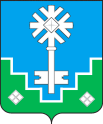 МУНИЦИПАЛЬНОЕ ОБРАЗОВАНИЕ «ГОРОД МИРНЫЙ»МИРНИНСКОГО РАЙОНА РЕСПУБЛИКИ САХА (ЯКУТИЯ)ГОРОДСКОЙ СОВЕТ САХА РЕСПУБЛИКАТЫН МИИРИНЭЙ ОРОЙУОНУН«МИИРИНЭЙ КУОРАТ» МУНИЦИПАЛЬНАЙ ТЭРИЛЛИИ КУОРАТЫН СЭБИЭТЭРЕШЕНИЕБЫhAAРЫЫ26.09.2019			 	                                                                         № IV– 24 – 5О согласовании передачи в безвозмездное пользование объекта муниципальной собственности     В соответствии с Федеральным законом от 06.10.2003 № 131-ФЗ "Об общих принципах организации местного самоуправления в Российской Федерации", пункта 2 части 1 статьи 17.1. Федерального закона от 26.07.2006 № 135-ФЗ «О защите конкуренции», подпунктом 11  пункта  5.6.  раздела  5 Положения  о  распоряжении  и  управлении  имуществом,  находящимся    в  муниципальной  собственности  муниципального  образования  «Город Мирный» Мирнинского  района Республики Саха (Якутия), утвержденного решением городского Совета   от 18.04.2013 № III -5-5, городской Совет РЕШИЛ:1. Согласовать передачу муниципальному образованию «Мирнинский район» Республика Саха (Якутия) в безвозмездное пользование жилое помещение, расположенное по адресу: Республика Саха (Якутия), Мирнинский район, г. Мирный, ул. Ленина, д. 23 кв. 19, сроком на 5 лет. 	2.  Опубликовать настоящее решение в порядке, установленном Уставом МО «Город Мирный».3.	Контроль исполнения настоящего решения возложить на комиссию по бюджету, налоговой политике, землепользованию, собственности (Дегтярев К.Б.).Председатель городского Совета                                                         О.В. Путинцева                         